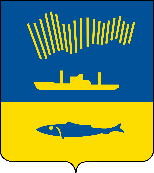 АДМИНИСТРАЦИЯ ГОРОДА МУРМАНСКАП О С Т А Н О В Л Е Н И Е                                                                                                                 №      В соответствии с Федеральным законом от 06.10.2003 № 131-ФЗ          «Об общих принципах организации местного самоуправления в Российской Федерации», Федеральным законом от 12.01.1996 № 7-ФЗ «О некоммерческих организациях», Федеральным законом от 08.05.2010 № 83-ФЗ «О внесении изменений в отдельные законодательные акты Российской Федерации в связи с совершенствованием правового положения государственных (муниципальных) учреждений», Уставом муниципального образования городской округ       город-герой Мурманск, в целях приведения муниципального правового акта в соответствие с действующим законодательством,  п о с т а н о в л я ю: 1. Внести в преамбулу постановления администрации города Мурманска   от 28.10.2011 № 2070 «Об утверждении Положения об осуществлении администрацией города Мурманска функций и полномочий учредителя в отношении муниципального казенного учреждения» (в ред. постановлений администрации города Мурманска от 03.09.2013 № 2260, от 15.02.2017 № 388, от 25.03.2021 № 770, от 09.04.2021 № 941, от 20.06.2022 № 1635) изменение:- слова «Уставом муниципального образования город
Мурманск» заменить словами «Уставом муниципального образования
городской округ город-герой Мурманск».2. Внести в пункт 3 приложения к постановлению администрации города Мурманска от 28.10.2011 № 2070 «Об утверждении Положения                         об осуществлении администрацией города Мурманска функций и полномочий учредителя в отношении муниципального казенного учреждения» (в ред. постановлений администрации города Мурманска от 03.09.2013 № 2260,          от 15.02.2017 № 388, от 25.03.2021 № 770, от 09.04.2021 № 941, от 20.06.2022  № 1635), изменение:- слова «Уставом муниципального образования город
Мурманск» заменить словами «Уставом муниципального образования
городской округ город-герой Мурманск».3. Отделу информационно-технического обеспечения и защиты информации администрации города Мурманска (Кузьмин А.Н.) разместить настоящее постановление на официальном сайте администрации города Мурманска в сети Интернет.4. Редакции газеты «Вечерний Мурманск» (Хабаров В.А.) опубликовать настоящее постановление.5. Настоящее постановление вступает в силу со дня официального опубликования.6. Контроль за выполнением настоящего постановления оставляю за собой.Глава администрациигорода Мурманска                                     Ю.В. Сердечкин